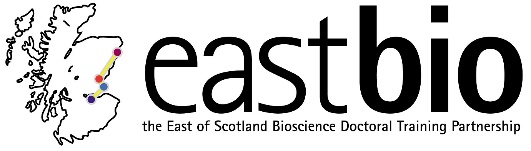 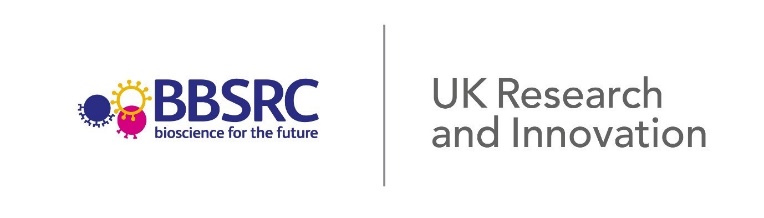 BBSRC EASTBIO Doctoral Training Partnership Call for PhD Project Proposals 2020IntroductionThere are new partners in the BBSRC East of Scotland Doctoral Training Partnership (EASTBIO) for DTP3. The new partnership comprises the Universities of Edinburgh, Aberdeen, Dundee, Stirling, St Andrews, along with SRUC, IBioIC, the James Hutton Institute and the Moredun Research Institute as Full Partners. The Cool Farm Alliance and SULSA are Associate Partners.Subject to renewed funding, the EASTBIO programme will award standard 4-year Studentships and 4-year CASE Studentships - collaborative with non-academic organisations - to start in October 2020. We do not know how many studentships we will be awarded, if any, at present. For DTP3 we have developed a part-time doctoral study route, plus a flexible model for industry partnering that offers three routes for industrial studentships. The studentships cover fees, stipend, research training support costs of £5,000 per year (this is reduced to £1,500 in the final year) and a small travel and conference allowance for each student. Students are a part of the EASTBIO training programme and are required to undertake enhanced subject-specific, core bioscience and generic skills training and 3-month professional internship (PIPS) out with academia or a placement (3 to 18-months) with their CASE partner. They are required to submit their thesis within 4 years.In proposing an EASTBIO DTP project, academic supervisors and any non-academic partner are committing to actively support their PhD student’s development as outlined. In addition, the academic supervisor is committing to attend the EASTBIO induction and annual symposia and to participate in the provision of training in the BBSRC strategic priority area (thematic group training) to which their student’s project is aligned. All studentships can be done either full-time or via a part-time doctoral study route.Please note that first supervisors for 2019 cohort students are not eligible to put in projects this year.Section ASection BHow to submit your project proposalEligible staff in each of the partner Institutions are invited to submit a standard project proposal using the form at Annex 1. Those submitting an Industrial CASE project proposal must also complete the additional form at Annex 2 and a support letter from their industrial partner, template provided at Annex 3.The deadline for submitting project proposals is the 14th of September 2019. Projects should be submitted in Word format to gradbiol@ed.ac.uk.Projects will be approved by the EASTBIO Management Group prior to advertisement based on the criteria outlined above.Section CAdditional information about Standard Academic StudentshipsThe ‘standard academic’ studentship is based solely within an EASTBIO partner institution. Section DAdditional information about Collaborative CASE StudentshipsCASE studentships are developed as partnerships between academia and industry or other non-academic partners. The PhD can be done full time or part time. The project should be a genuine collaboration of mutual benefit, focused on providing excellent training and supervision to the student. BBSRC Industrial CASE details: http://www.bbsrc.ac.uk/skills/investing-doctoral-training/case-studentships/.Please check the eligibility of your proposed partner by reading the CASE Studentships Information Pack, downloadable here: http://www.bbsrc.ac.uk/skills/investing-doctoral-training/case-studentships/. If you have questions about eligibility, please email enquiries@eastscotbiodtp.ac.uk.There are three routes for the CASE Studentships. 1)	UKRI-BBSRC ‘standard collaborative’ studentships. We will prioritise collaboration with SMEs for our UKRI-BBSRC collaborative studentship allocations. The SME > 50 employees will currently provide a minimum of £5,600 towards project costs in total to support a full 4 year BBSRC ‘standard collaborative’ studentship BBSRC. For SME < 50 employees there are no financial contribution required towards project costs.2)	50% industry match-funded CASE studentships. We have introduced a new collaborative studentship stream, where the industry partner (> 50 employees) provides 50% of the overall studentship costs. We will ring-fence up to 5 studentships per year for this mechanism. Where industry partners are able to fund at this level, we will pre-commit studentships to that project. Only students who reach the standard of candidates in our main interview rounds will be recruited to these pre-committed studentships. Industry will have the option of being involved in recruiting these students. The total estimated costs to the industry partner of a 50% industry match-funded studentship will be £51,500 over the total PhD studentship. 3)	Part-time CASE studentships route for industry-based employees. The total estimated current costs of covering fees but not PhD stipend will be £40,500 over the total part-time PhD studentship. For all three routes, all projects must be within UKRI-BBSRC remit. We will inform you of any DTP3-relevant changes to the amounts given in 1), 2) and 3) above as and when known.This type of Studentship includes a placement with a non-academic partner doing high quality collaborative research work that is directly related to the research project in one of the areas of science relevant to BBSRC’s strategic priorities. This period must be between three and eighteen months long. The student placement at the non-academic partner can be taken in one 3-month block at any point during the PhD or a number of shorter blocks up to a maximum of 18 months giving the flexibility to plan in sync with their business priorities. An integral component of the placement training is that it provides students with a training experience unavailable at the academic institution. The non-academic partner should ensure the student receives the appropriate level of management support, direction and training, especially during their placement at the non-academic partner. This should include training in, for example, project management, business strategy and finance.At the stage where the BBSRC funded CASE studentship has been awarded to a particular University Supervisor / Industry partnership project, EASTBIO DTP expects the individual department/University to put in place whatever agreement they feel is appropriate in keeping with Research Council UK terms and conditions (outlining agreed IP and publication arrangements). Any changes to the collaboration agreement, including changes of partners, will require the EASTBIO DTP director approval. The director will need to be satisfied that the original aims of the project can still be met and that the project continues to meet the BBSRC rules.It will be the responsibility of the partners to establish any possible risk to the project and have contingencies in place should there be changes in the priorities of the non-academic partner, that challenges their meeting project commitments.Please note that unless requested, EASTBIO will not arrange for there to be a 2nd interview done by the non-academic partner organisation to confirm they are happy with the candidate selected for their CASE Studentship. Annex 1: Project Proposal FormAll fields must be completed.Annex 2: Additional CASE Studentship Proposal Details (for CASE proposals only)Annex 3: CASE Partner Support Letter Template (for CASE proposals only)Please provide a letter from the industrial partner in the form suggested below: [COMPANY HEADING]To Whom It May ConcernI hereby confirm that the [COMPANY NAME] is committed to supporting a 4 year BBSRC studentship starting in Academic Year 2020-21 on the project [NAME OF PROJECT] with [NAME OF SUPERVISOR] on the following basis, should a student be recruited by the EASTBIO Doctoral Training Partnership. I will ensure that the associated student will spend at least three months and up to a maximum of eighteen months at the [COMPANY NAME]. I understand that this placement will be part of an Industrial CASE Studentship, supported by the Biotechnology and Biological Sciences Research Council (BBSRC) and subject to the BBSRC terms and conditions. I confirm that we will provide suitable supervision and training as well as covering any travel, accommodation and subsistence costs during this period.[And where relevant] In addition we will provide £          * towards project costs in total to support a full 4 year BBSRC studentship starting on the following basis. We will also provide £x per annum in enhanced stipend for the student. [*This is the minimum amount required for organisations with > 50 employees.]	Year 		Company Support				   £	2020/2021			2021/2022			2022/2023			2023/2024		A formal contract to this effect will be entered into with the University in due course.Yours faithfully[NAME OF CONTACT][ROLE OF CONTACT IN COMPANY, e.g. Finance Director] Name of Principal SupervisorInstitution and Department (e.g. Dundee, School of Life Sciences)Current PhD students and year of studyLab website/Online ProfileEmail addressName of Second SupervisorIn case of a Third or Fourth Supervisor/s, please copy in these lines, as necessary.Institution and Department (e.g. Dundee, School of Life Sciences)Current PhD students and year of studyLab website/Online ProfileEmail addressProject TitlePlease note this title will be used to advertise the project to students.Project Description (max. 500 words and up to 3 references)Please provide a description of the PhD project which includes information about the project and the research training it will provide; please note this text will be used to advertise the project to students.Full-time or Part-time PhD Studentship Please indicate whether this project will be a full-time or part-time PhD.Full-time PhD projectFull-time or Part-time PhD Studentship Please indicate whether this project will be a full-time or part-time PhD.Part-time PhD projectIf the PhD is a part-time project please indicate where the student will be based.Criterion 1A. BBSRC Remit AreaPlease select ONE remit area as that closest to your project.Bioscience for Sustainable Agriculture & Food (including Crops and Soil; Livestock; Production; Biology and Health; Aquaculture)Criterion 1A. BBSRC Remit AreaPlease select ONE remit area as that closest to your project.Bioscience for an Integrated Understanding of Health Criterion 1A. BBSRC Remit AreaPlease select ONE remit area as that closest to your project.Bioscience for Renewable Resources and Clean GrowthCriterion 1A. BBSRC Remit AreaPlease select ONE remit area as that closest to your project.Advancing the Frontiers of Bioscience Discovery (including Understanding the Rules of Life; Transformative Technologies)Criterion 1B. BBSRC Remit and Strategic PrioritiesPlease explain in max. 300 words how your project is relevant to the BBSRC remit and strategic priorities, using the call text for guidance.Criterion 2A. BBSRC Transformative TechnologiesPlease select which of the BBSRC Transformative Technologies will be exploited by your project.New tools and facilitiesCriterion 2A. BBSRC Transformative TechnologiesPlease select which of the BBSRC Transformative Technologies will be exploited by your project.Data-driven biologyCriterion 2A. BBSRC Transformative TechnologiesPlease select which of the BBSRC Transformative Technologies will be exploited by your project.Integrative and systems biologyCriterion 2A. BBSRC Transformative TechnologiesPlease select which of the BBSRC Transformative Technologies will be exploited by your project.Synthetic BiologyCriterion 2A. BBSRC Transformative TechnologiesPlease select which of the BBSRC Transformative Technologies will be exploited by your project.Not applicable to this projectCriterion 2B. BBSRC Transformative TechnologiesPlease explain in max. 300 words how your project will exploit the BBSRC’s Transformative Technologies if applicable. More information here: https://www.ukri.org/files/about/dps/bbsrc-dp-2019/ (p. 8).Criterion 3. InterdisciplinarityPlease select supervisor disciplines where they are other than biological/biomedical sciences.ChemistryCriterion 3. InterdisciplinarityPlease select supervisor disciplines where they are other than biological/biomedical sciences.PhysicsCriterion 3. InterdisciplinarityPlease select supervisor disciplines where they are other than biological/biomedical sciences.Mathematical SciencesCriterion 3. InterdisciplinarityPlease select supervisor disciplines where they are other than biological/biomedical sciences.Computer Science/InformaticsCriterion 3. InterdisciplinarityPlease select supervisor disciplines where they are other than biological/biomedical sciences.Psychology/NeuroscienceCriterion 3. InterdisciplinarityPlease select supervisor disciplines where they are other than biological/biomedical sciences.EngineeringCriterion 3. InterdisciplinarityPlease select supervisor disciplines where they are other than biological/biomedical sciences.Veterinary ScienceCriterion 3. InterdisciplinarityPlease select supervisor disciplines where they are other than biological/biomedical sciences.AI /Machine LearningCriterion 3. InterdisciplinarityPlease select supervisor disciplines where they are other than biological/biomedical sciences.Other (please specify here)Criterion 3. InterdisciplinarityPlease select supervisor disciplines where they are other than biological/biomedical sciences.Not applicableCriterion 4. Cross-institutional collaborationPlease indicate whether the two supervisors are based in different institutions.Yes Criterion 4. Cross-institutional collaborationPlease indicate whether the two supervisors are based in different institutions.Not applicable5A. Standard CASE Studentship with an SME.Please indicate whether this will be a collaborative CASE project with an SME organisation with < 50 employees. If Yes please complete Annex 2 and Annex 3 Yes (please read information in Section D1 above - a minimum of £5,600 of studentship costs provided by SME with > 50 employee)5A. Standard CASE Studentship with an SME.Please indicate whether this will be a collaborative CASE project with an SME organisation with < 50 employees. If Yes please complete Annex 2 and Annex 3 Not applicable5B. Match funded Standard CASE Studentship with Industry. Please indicate whether this will be a collaborative CASE project with industry with > 50 employees. If Yes please complete Annex 2 and Annex 3.Yes (please read information in Section D2 above -50% of studentship costs provided by industry for organisations with > 50 employees)5B. Match funded Standard CASE Studentship with Industry. Please indicate whether this will be a collaborative CASE project with industry with > 50 employees. If Yes please complete Annex 2 and Annex 3.Not applicableBBSRC Classification for JeSPlease select ONE BBSRC classification as that closest to your project.Animal Systems, Health and WellbeingBBSRC Classification for JeSPlease select ONE BBSRC classification as that closest to your project.Plants, Microbes, Food and SustainabilityBBSRC Classification for JeSPlease select ONE BBSRC classification as that closest to your project.Technologies and Methodological DevelopmentBBSRC Classification for JeSPlease select ONE BBSRC classification as that closest to your project.Molecules, Cells and Industrial BiotechnologyWould the project involve the use of vertebrate animals or other organisms covered by the Animals (Scientific Procedures) Act?YesWould the project involve the use of vertebrate animals or other organisms covered by the Animals (Scientific Procedures) Act?NoSubject areas for Find-a-PhDSelect at least 1 and up to 10 to help searchers find your project.Agricultural SciencesSubject areas for Find-a-PhDSelect at least 1 and up to 10 to help searchers find your project.BiochemistrySubject areas for Find-a-PhDSelect at least 1 and up to 10 to help searchers find your project.BioinformaticsSubject areas for Find-a-PhDSelect at least 1 and up to 10 to help searchers find your project.Biomedical EngineeringSubject areas for Find-a-PhDSelect at least 1 and up to 10 to help searchers find your project.BiophysicsSubject areas for Find-a-PhDSelect at least 1 and up to 10 to help searchers find your project.BiotechnologySubject areas for Find-a-PhDSelect at least 1 and up to 10 to help searchers find your project.Botany/Plant ScienceSubject areas for Find-a-PhDSelect at least 1 and up to 10 to help searchers find your project.Cancer/OncologySubject areas for Find-a-PhDSelect at least 1 and up to 10 to help searchers find your project.Cell Biology/DevelopmentSubject areas for Find-a-PhDSelect at least 1 and up to 10 to help searchers find your project.DentistrySubject areas for Find-a-PhDSelect at least 1 and up to 10 to help searchers find your project.Ecology & ConservationSubject areas for Find-a-PhDSelect at least 1 and up to 10 to help searchers find your project.EndocrinologySubject areas for Find-a-PhDSelect at least 1 and up to 10 to help searchers find your project.EvolutionSubject areas for Find-a-PhDSelect at least 1 and up to 10 to help searchers find your project.Food Science/NutritionSubject areas for Find-a-PhDSelect at least 1 and up to 10 to help searchers find your project.GeneticsSubject areas for Find-a-PhDSelect at least 1 and up to 10 to help searchers find your project.ImmunologySubject areas for Find-a-PhDSelect at least 1 and up to 10 to help searchers find your project.Marine BiologySubject areas for Find-a-PhDSelect at least 1 and up to 10 to help searchers find your project.Medical/Biomedical PhysicsSubject areas for Find-a-PhDSelect at least 1 and up to 10 to help searchers find your project.Medical/Clinical ScienceSubject areas for Find-a-PhDSelect at least 1 and up to 10 to help searchers find your project.Medical ImagingSubject areas for Find-a-PhDSelect at least 1 and up to 10 to help searchers find your project.MicrobiologySubject areas for Find-a-PhDSelect at least 1 and up to 10 to help searchers find your project.Molecular BiologySubject areas for Find-a-PhDSelect at least 1 and up to 10 to help searchers find your project.Neuroscience/NeurologySubject areas for Find-a-PhDSelect at least 1 and up to 10 to help searchers find your project.Obstetrics, Gynaecology & ReproductionSubject areas for Find-a-PhDSelect at least 1 and up to 10 to help searchers find your project.PalaeobiologySubject areas for Find-a-PhDSelect at least 1 and up to 10 to help searchers find your project.ParasitologySubject areas for Find-a-PhDSelect at least 1 and up to 10 to help searchers find your project.PathologySubject areas for Find-a-PhDSelect at least 1 and up to 10 to help searchers find your project.Pharmacology/ToxicologySubject areas for Find-a-PhDSelect at least 1 and up to 10 to help searchers find your project.Pharmacy/PharmaceuticsSubject areas for Find-a-PhDSelect at least 1 and up to 10 to help searchers find your project.Physiology & Sports ScienceSubject areas for Find-a-PhDSelect at least 1 and up to 10 to help searchers find your project.Psychology & PsychiatrySubject areas for Find-a-PhDSelect at least 1 and up to 10 to help searchers find your project.Public Health & EpidemiologySubject areas for Find-a-PhDSelect at least 1 and up to 10 to help searchers find your project.Structural BiologySubject areas for Find-a-PhDSelect at least 1 and up to 10 to help searchers find your project.Veterinary MedicineSubject areas for Find-a-PhDSelect at least 1 and up to 10 to help searchers find your project.VirologySubject areas for Find-a-PhDSelect at least 1 and up to 10 to help searchers find your project.Zoology/Animal ScienceCompany/Non-Academic Partner NameWebsite urlNumber of employees (including employees in parent companies or subsidiaries)Name of Supervisor at PartnerPartner Supervisor work addressEmail addressIndustrial Sector and ChallengesPlease describe in max. 300 words the industrial sector this project aligns to and the specific industrial challenge or development opportunity it is addressing.